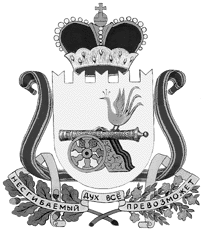 администрация муниципального образования«Вяземский район» смоленской областираспоряжениеот 08.09.2021 № 432-рО внесении имен погибших в паспорт воинского захоронения	В целях увековечения памяти погибших при защите Отечества в соответствии с Законом Российской Федерации от 14 января 1993 г. № 4292-1 «Об увековечении памяти погибших при защите Отечества» (с изменениями и дополнениями)внести в паспорт воинского захоронения по адресу: Смоленская область, город Вязьма, ул. Репина, имена 494 воинов, погибших в немецком пересыльном лагере Дулаг 184 в период 1941-1942 гг.,согласно приложению.Глава муниципального образования «Вяземский район» Смоленской области                               И.В. ДемидоваПриложение к распоряжению Администрации муниципального образования «Вяземский район» Смоленской областиот «08».09.2021 № 432-рСписокимен погибших для внесения в паспорт воинского захороненияАбрамов Кузьма Семёнович 1913-1942Аверкиев Пётр Федулович 1898-1942Аверьянов Иван Семенович 1923-1942Агеев Матвей Яковлевич 1913-1942Агеев Павел Никифорович 1915-1942Айсев Матвей Яковлевич 1913-1942Александров Николай Иванович   -1942Алексеев Алексей Алексеевич 1924-1943Алексеев Павел Прокофьевич 1926-1942Алексеев Федор Алексеевич 1904-1942Алексеенко Фома Прокофьевич 1903-1942Алфёров Евгений Семёнович 1921-1942Алчебаев Иван Михайлович 1900, 1904-1942Алянчиков Николай Васильевич 1914-1942Андреев Алексей Иванович 1909-1942Андреев Егор Данилович 1909-1942Андреенко Ф.А.  -1942Андриянов Иван Андреевич 1899-1942Андрусь Иван Яковлевич 1911-1942Аниченко Кузьма Николаевич 1889-1942Антонов Арсений Васильевич 1913-1942Антонов Георгий Федорович 1915-1942Антонов Павел Егорович 1909-1942 Антропов Николай Ефремович 1906-1942Апарин Константин Михайлович 1909 —1942Арсеньев Михаил Алексеевич 1905-1942Аршуков Борис Савельевич 1915 -1942Афанасьев Кузьма Васильевич 1919-1942Афанасьев Николай Пантелеевич 1918-1942Бабанов Семён Михайлович 1912-1942Бабич Яков Сергеевич 1913 – 1942Бабурин Фёдор Герасимович 1905, 1913-1942Баньков Прохор Семенович 1916-1942Баранов Иван Андреевич 1906-1942Барашкин Захар Тарасович 1902-1942Барыченков Пётр Панкратович 1926-1942Бездолин (Бздюлев) Василий Васильевич 1901-1942Богатырёв Василий Андреевич 1922-1942Борейшин Павел Васильевич 1923-1942Борисов Алексей Григорьевич 1900—1942Борисов Пётр Николаевич 1910 —1942Бородин Дмитрий Ксенофонтович 1919-1942Борщев Алексей Максимович 1906-1942Бочко (Бочков) Павел Никитич 1915 -1942Брагин Федор Иванович 1901-1942Брудчевский Степан Петрович 1915-1942Будник Егор Филиппович 1906-1942Буланов Николай Георгиевич       -1942Булгаков Иннокентий Павлович 1905-1942Булдыгин Егор Егорович 1911-1942Бунь Дмитрий Васильевич 1917, 1918-1942Буров Василий Сергеевич 1920-1942Бурчега Алексей Андреевич  1909-1942Бушков Алексей Петрович 1907-1942Быков Семен Семенович 1906-1942Валдайцев Михаил Нилович 1910-1942Валиев Мирзахан Валиевич 1908-1942Валов Василий Сергеевич 1905-1942Васильев Алексей Григорьевич 1903-1942Васильев Андрей Никитич 1913-1942Васильев Вас. Ник.  1919-1942Васильев Василий Васильевич 1925-1942Васильев Григорий Алексеевич 1911-1942Васюков Василий Александрович 1902-1942Васюков Илья Егорович-1942Васютин-1942Вашин Пётр Семёнович 1902-1942Веронин (Воронин) Василий Петрович 1907-1942Виноградов Константин Алексеевич(Александрович) 1906-1942Власенков Филипп Федорович 1895-1942Власов Матвей Фёдорович 1895, 1902-1942Власов Яков Филиппович 1899-1942Волков Алексей Агеевич 1907 —1942Волл Борис Яковлевич 1908-1942Воробьев Сергей Михайлович 1925-1942 Воронин Михаил Петрович 1897- 1942Воронцов Сергей Иванович 1923-1942Воронцов Сергей Степанович 1922-1942Воскресенский Василий Иванович 1916-1942Вязников Петр Федорович 1913-1942Г..оршин Григорий Иванович 1914-1942Гадалов Владимир Тимофеевич 1914-1942Гайдуков Андрей Николаевич 1909-1942Галанов Василий Григорьевич 1899-1942Галиев Зайнулла Галиевич 1911– 1942Гвоздев Степан Никанорович 1920-1942Геланов Андрей Филиппович 1922-1942Герасимов Семён Андреевич 1922-1942Глушаков Федор Степанович 1912-1942Голубев Илья Фёдорович 1923—1942Горбунов Афанасий Васильевич 1913-1942Городилов Иван Николаевич 1912 -1942Горохов Леонид Иванович 1906 -1942Григорьев Алексей Григорьевич 1902-1942Гринев Владимир Матвеевич 1900-1942Гринченко Николай Иванович 1915-1942Гриценко Павел Иванович 1892 -1942Гулнов Иван Фомич 1918-1942Гульчаев (Гультяев) Егор Кондратьевич 1913- 1942Гусев Николай Степанович 1909-1942Давыдов Иван Степанович 1911-1942Далакян (Даллакян) Артём Степанович 1914-1942Данилов Степан Григорьевич 1905-1942Дарьянова Елена Васильевна 1902-1942Дебак  Василий Иванович 1918-1942Дембовский Фёдор Дмитриевич 1914-1942Демидов Иван Артёмович 1912 —1942Дёмин Иван Евдокимович 1910-1942Денисов Николай Иванович 1902-1942Дзялошинский Ефим Михайлович 1902-1942Добрынин Василий Георгиевич 1913 - 1942Долгушин Сергей Алексеевич 1896-1942Дощенин Лавр Федорович 1884-1942Дроботенко Николай Игнатьевич 1903-1942Дроздов Яков Петрович 1899-1942Дубровин Степан Семёнович 1900-1942Дьяконов Андрей Иванович 1905-1942Евтихов Артемий Парфенович 1904-1942Егорцев Никита Ильич 1902-1942Емельянов Павел Иванович 1909-1942Еремин Иван Прокопьевич 1877-1942Ермаков Александр Иванович 1902-1942Ермилин Иван Прокопьевич 1877-1942Ерофеев Василий Васильевич 1921-1942Ефарестов Петр. Аф. 1891-1942Ефимова Евдокия Давыдовна 1866-1942Ефремов Федор Семенович 1918-1942Жандаров Яков Федорович 1922-1942Желяев Василий Владимирович 1906-1942 Жижин Александр Николаевич 1907-1942Жилин (Жижин) Василий Иванович 1902, 1908—1942Жильцов Иван Андреевич 1912-1942Журавлев Андрей Алексеевич 1906-1942Журкин (Жулькин) Никита Артемьевич 1905-1942Забелин Александр Степанович 1910-1942Зайцев Михаил Михайлович 1921-1942Зайцев Павел Александрович 1911-1942Запрудин Александр Георгиевич 1904-1942Захаров Виталий Ильич 1915-1942Земляков Александр Дмитриевич 1906, 1910-1942Зимин Иван Константинович 1923 -1942Зиновьев Василий Семёнович 1913-1942Зиновьев Григорий Андреевич 1911-1942Зяничкин Иван Венедиктович 1909 -1942Иванников Александр Архипович 1914-1942Иванов Алексей Федорович 1912-1942Иванов Даниил Федорович 1915-1942Иванов Иван Васильевич 1924-1942Иванов Иван Иванович 1909-1942Иванов Иван Кузьмич 1921-1942Иванов Николай Яковлевич 1925-1942Иконников Сергей Кондратьевич 1901-1942Ильин Николай Иванович 1906-1942Инчевский Николай Александрович 1900-1942Ищенко Степан Иванович 1910-1942Кавунев (Ковынев) Алексей Яковлевич 1923-1942Казаков Иван Васильевич 1890-1942Казарьян (Кизирян) Томас (Товмас) Артёмович 1913 -1942Каковихин (Коковихин) Андрей Владимирович 1909, 1919-1942Калабишкин Алексей        -1942Калинин Иван Никитич 1906– 1942Камелев Александр Игнатьевич 1905-1942Карачев Александр Васильевич 1900-1901-1942Карпов Иван Ефимович 1915-1942Касьян Иван Иванович 1919-1942Каусов Михаил Сергеевич 1912-1942Кедрин Дмитрий Иванович 1900-1942Кенарев Павел Николаевич 1923-1943Кириллов Николай Никифорович 1914 – 1942Кирьянов Николай Алексеевич 1902-1942Киселев Федор Николаевич 1909-1942Киселёв Фёдор Николаевич 1909-1942Клименков Иван Захарович 1905-1942Клименков Иван Макарович 1905-1942Князев Геннадий Михайлович 1923-1942Князев Николай Андреевич 1921-1942Ковалёв Александр Павлович 1905-1942Ковалев Иван Наумович 1927-1942Ковалев Иван Семенович 1910-1942Ковалев Михаил Игнатович 1904-1942Коваль Александр Никитович 1903-1942Ковальков Анатолий Константинович 1923 – 1942Кожисов (Копсисов) Андрей Петрович 1923-1942Козлов Степан Лаврентьевич 1915-1942Козловский (Козловских) Егор Степанович 1913, 1918-1942Колганов Николай Иванович 1914-1942Колесников Владимир Матвеевич 1907-1942Колин Михаил Борисович 1913—1942Колков Александр Иванович 1917-1942Колпаков Василий Матвеевич 1919-1942Колчанов Егор Александрович 1901-1942Кондратьев Алексей Михайлович 1912-1942Кондратьев Василий Архипович 1922-1942Кондрашкин Василий Михайлович 1923-1942Кононов Иван Никифорович 1926-1942Корабейников (Коробейников) Василий Васильевич 1908-1942Корнеев Михаил Яковлевич 1923-1942Королев Иван Моисеевич 1898-1942Корольков Василий Георгиевич (Егорович) 1908-1942Костенков Николай Иванович 1919-1942Костылев Степан Иванович 1911 -1942Кравченко Прокофий Васильевич 1904-1942Крамаренков (Крамаренко) Дмитрий Фёдорович 1924-1942Красников Сергей Иванович 1900-1942Краснов Андрей Константинович 1918, 1922-1942Кривошеев Пётр Маркелович 1908-1942Крупиков Павел Степанович 1896-1942Крылов Николай Иванович 1910-1942Кудинов Александр Абрамович 1913-1942Кузнецов Степан Никитич 1913-1942Кузьмин Григорий Иванович 1915-1942Кузьмин Евгений Кузьмич 1870-1942Кузьмин Иван Осипович 1926-1942Кузьмин Михаил Осипович 1926- 1942Кузьмичёв Андрей Иванович 1909-1942Кузьмишкин Иван Евменович 1901-1942Кулешов Константин Гаврилович 1895-1942Куницкий Алексей Ефимович 1908-1942Куприенков Александр Петрович 1903-1942Курзин Хута Пеузер 1911-1942Лаврентьев Пётр Иванович 1903-1942Лазарев Василий Егорович 1915-1942Лазарев Егор Николаевич 1892-1942Лаптев Осип Васильевич 1900-1942Латыренко (Латырев) Николай Григорьевич 1908-1942Лебедев Александр Фёдорович 1907-1942Лебедев Василий Васильевич 1887-1942Лебедев Иван Федорович 1907-1942Леонов Иван Васильевич 1904-1942Ливенцов Антон Ефимович 1909-1942Лисин Игнатий Сергеевич 1908 -1942Логинов Алексей Николаевич 1923-1942Логинов Иван Григорьевич (Гаврилович) 1912-1942Ложкин Галактион Владимирович 1908—1942 Лотов Николай Иванович 1907-1942Луговой (Лугов) Василий Тимофеевич 1899-1942Лукьянов Иван Степанович 1915-1942Лутовинов Фёдор Дмитриевич 1897-1942Лысовой Иван Филиппович 1905-1942Любушкин Александр Николаевич 1903 -1942Ма…гов Захар Евсеевич 1887-1942Макаров Алексей Васильевич 1900-1942Макаров Семён Захарович 1908-1942Малененков Семен Ефимович 1903-1942Малиновский            1921-1942Манилов (Манылов) Николай Абрамович 1904-1942Марков Яков Иванович 1914-1942Маташков Евгений Васильевич 1904, 1906-1942Матвеев Василий Варламович 1918-1942Матинков (Матенко) Алексей Артёмович 1908-1942Мелешкин Иван Васильевич 1925-1942Мельников Александр Константинович 1924-1942Менибаев Хафиз Сайфутдинович 1909-1942Мерута Семён Павлович 1918-1942Микушкин Иван Григорьевич 1914-1942Милалитиков Петр Илларионович 1908-1942Мирошкин Иван Никифорович 1920 -1942Митрохин Николай Андреевич 1909, 1910-1942Митяев Иван Михайлович 1897-1942Михайлов Андрей Иванович 1906– 1942Михайлов Никита Михайлович 1903-1942Михеев Иван Савельевич 1900-1942Михеенко Иван Иванович 1906Мишенков Яков Абрамович 1896-1942Можаров Василий Иосифович 1909-1942Моисеев Василий Иванович 1912-1942Морковников Демьян Васильевич 1903-1942Морносов Павел Тимофеевич 1920-1942Морозов Василий Иванович 1920 -1942Москвин Леонид Фёдорович 1915-1942Муравьев Василий Алексеевич1911-1942Мурзалиев Садык 1916-1942Мухтаров Кафар 1921-1942Мушарапов Хасан 1904-1942Мясоедов Трофим Ал. 1900 – 1942Нарыб Ялдаш (Юлдаш) 1901-1942Настюш(щ)енко Егор Матвеевич 1907-1942Неборский Николай Агеевич 1918 -1942Нестерчук Николай Иванович 1916-1942Нефёдов Иван Александрович 1902-1942Никипелов Дмитрий Иванович 1919-1942Никитенко Степан Степанович 1905-1942Никитин Владимир Августович 1925-1942Никитин Дмитрий Григорьевич 1908-1942Никитин Емельян Павлович 1911-1942Никитин Фёдор Нилович 1906 -1942Никифоров Николай Васильевич 1890-1942Николаенко Иван Фёдорович 1912 —1942Новаков Михаил Николаевич 1892-1942Новиков Никифор Антонович 1907-1942Новиков Николай Игнатьевич 1919- 1942Ногинов Ефим Семёнович 1903-1942Нырков Фёдор Васильевич 1912-1942Обыденов (Обыденный) Александр Петрович 1902-1942Овсянников Михаил Васильевич 1905-1942Овчинников Василий Игнатьевич 1914-1942Окунев Владимир Андреевич 1916-1942Орлов Иван Александрович 1890, 1896- 1942Осипов Игнат         1884-1942Оськин Василий Алексеевич 1892– 1942Павлов Дмитрий Дмитриевич 1909 -1942   Павлов Изосим Павлович 1918-1942Павлов Михаил Алексеевич 1904-1942Павлов Яков Павлович  1900-1942Панин Пётр Андреевич 1910-1942Панин Фёдор Петрович 1913-1942Пантюшков Иван Иванович 1915-1942Парфёнов Григорий Никифорович 1913-1942Паськов Данил Сергеевич 1916-1942Пауков Николай Петрович 1915-1942Пашагин Николай Фёдорович 1910, 1916-1942Перегудов Андрей Васильевич 1904-1942Перов Георгий Петрович 1904-1942Перюков Егор Прокопьевич 1910-1943Песоцкий Гавриил Алексеевич 1898 -1942Петр И.К. 1913-1942Петраков Алексей Гаврилович 1925-1942Петров Николай Васильевич 1926-1942Петухов Григорий Степанович 1913-1942Печников Павел Семенович 1910-1942Пивкин Николай Васильевич 1927-1942Писклов Митрофан Иванович 1902-1942Погребченко Николай Матвеевич 1914-1942Погудло (Погудин) Василий Кузьмич 1914-1942Подорванный Иван Афанасьевич 1908-1942Подрядов Анатолий Дмитриевич 1895, 1909-1942Поляков Александр Захарович 1903-1942Поляков Григорий Михайлович 1903-1942Поляков Николай Адамович 1897-1942 Помелов Леонид Александрович 1917-1918—1942Попов Афанасий Иванович 1904-1942 Попов Тихон Евдокимович 1896-1942Поршкин Евгений Иванович 1922-1942Потапов Павел Прохорович 1891-1942Потапов Роман Григорьевич 1907-1942Правкин Николай Аристархович 1909-1942Привалов Исай Вальрянович 1896-1942Провоторов Егор (Георгий) Васильевич 1917-1918-1942Пронькин Данил Федосеевич 1918-1942Протасов Сергей Митрофанович 1892-1942Проценко Иван Николаевич 1911—1942Пузенко       -1942Пупенков Иван Андреевич   - 1942Путин Михаил Васильевич 1918-1942Пухальский Николай Константинович 1907-1942Пчелкин Сергей Данилович 1893-1942Пылев  Виктор Иванович 1901-1942Пыров Василий Сергеевич 1882-1942Рассолов Николай Григорьевич 1921-1942Ратников Анатолий Степанович 1915-1942Рашев Михаил Антонович   - 1942Редькин Александр Михайлович 1911-1942Резвов Егор Григорьевич 1910 -1942Решетников Л.И.                -1942Роганов Василий Иванович 1905—1942Рогов Филипп Прокофьевич 1905 -1942Родин Василий Николаевич 1909-1942Рожков Иван Михайлович 1917-1942Росланов Фактар 1907-1942Рудкевич Василий Иванович 1918-1942Рудченко Александр Михайлович 1922-1942Рузин Дмитрий Михайлович 1904 -—1942Румянцев Василий Ларионович 1925-1942Рыжиков Леонид Иванович 1908-1942Рябов Алексей Степанович 1916– 1942Ряснянский Борис Дмитриевич 1920 -1942Савельев Петр Андреевич 1922-1942Савчук Михаил Андреевич 1923-1942Сагоманян (Соломанян) Ванес (Оганес) Хачатурович 1918-1942Сазонов Евгений Емельянович 1914-1942Сазонов Николай Михеевич 1911-1942Салин Николай Емельянович 1909– 1942Салькин (Салыкин) Николай Егорович 1909-1942Самкаев Егор Михайлович 1901-1942Самохвалов Иван Михайлович 1912—1942Санков Иван Демьянович 1901-1942Сарычев Александр Матвеевич 1910-1942Сафронов Алексей Иосифович 1925-1942Сахаров Александр Иванович 1903, 1908 – 1942Свирщенко Григорий Антонович 1905-1942Севашов Дмитрий Григорьевич 1925-1942Селезнев Андрей Митрофанович 1898-1942Семёнов Константин Иванович 1916-1942Семёнов Сергей Иванович 1892, 1895-1942Семенченко Фёдор Тимофеевич 1906, 1908-1942Сентяков Иван Алексеевич (Александрович) 1902-1942Сергеев Петр Максимович 1897-1942Серёгин Василий Тимофеевич 1905 -1942Серов Иван Иванович 1920, 1923-1942Сидоров Иван Владимирович 1909-1942Сидоров Иван Петрович 1912-1942Сидоров Николай Васильевич 1927-1942Сильченко Иван Ильич 1903-1942Симаков Василий Галактионович 1910-1942Синяев Иван Сидорович 1902-1942Сиреченко Василий Фёдорович 1920-1942Скоробогатов Сергей   1915-1942Скрылёв Антон Фёдорович 1913—1942Славкин Николай Харитонович 1918 – 1942Слюсарев Григорий Николаевич 1907 -1942Смирнов Василий Васильевич 1900-1942Соколов Александр Борисович 1903, 1908-1942Соколов Захар Семенович 1903-1942Соколов И.И.    1912-1942Соколов Федор Иванович 1902-1942Солод Алексей Филиппович 1918—1942Сомин Андрей Васильевич 1905-1942Спиридонов Роман Павлович 1909-1942Старостин Пётр Порфирьевич 1916 -1942Старцов (Старцев) Михаил Антонович 1905-1942Степаненко Василий Моисеевич 1904-1942Степанов Андрей Григорьевич 1903-1942Столяров Иван 1882-1942Стрелец Иван Филиппович 1919-1942Стреминов Ефим Александрович 1896-1942Стриженов Ефим Александрович 1896-1942Суриков Александр Дмитриевич 1899-1942Тихомиров Александр Яковлевич 1907-1942Тихомиров Николай Степанович 1910, 1915-1942 Тишов Кон. Прокопьевич 1910-1942Топленкин Константин Егорович 1915-1942Топорище Егор Васильевич 1915-1942Травкин Фёдор Степанович 1906-1942Третьяк Сергей Михайлович 1912-1942Трубкин Михаил Сергеевич 1924-1942Трутнев Пётр Васильевич 1908-1942Туркин Василий Михайлович 1915-1942Тютюник Григорий Андреевич 1898-1942Урядников Сер. Алек. 1927-1942Урядов Александр Николаевич 1910, 1914-1942Усаев Иван Егорович 1926-1942Усов Борис Прокофьевич 1874-1942Усольцев Михаил Ульянович 1912-1942Фёдоров Анатолий Васильевич 1923-1942Федотов Иван Кузьмич 1921-1942Федюшихин Степан Фёдорович 1901-1942Филатов Андрей Андреевич 1906-1942Филимонов Владимир Павлович 1923-1942Филиппов Валентин (Василий) Михайлович 1923-1942Филоненков Никифор Александрович 1902-1942Филота Максим Михайлович 1914-1942Финогенов Виктор Васильевич 1923-1942Фиолковский Яков Андреевич 1902-1942Фокин Василий Петрович 1923-1942 Фомичев Василий Никифорович 1911-1942Фроленков Виктор Сысоевич 1890-1942Фролов Иван Матвеевич 1907-1942 Фролов Николай Александрович 1919-1942Хайбилов Ноха 1910-1942Халязин Федор Матвеевич 1914-1942Хелидзе (Хеладзе) Николай (Николоз) Александрович 1918-1919 -1942Хмудеев Андрей Васильевич 1911-1942Хоренко Василий Прокопьевич 1907, 1908-1942Хосицков Ив. Петр. 1900-1942Хотченков Григорий Илларионович 1905– 1942Хохлов Константин Михайлович 1897-1942Храповицкий Михаил Семенович 1909-1942Хромочкин Иван Ефимович 1912-1942Цветков Алексей Алексеевич 1896-1942Цветков Иван Семёнович 1925, 1926-1942Цветкова Елена Сергеевна 1896-1942Чавин Прокопий Ильич 1905-1942Чепкасов Павел Михайлович 1901-1942Чернов Абрам Григорьевич 1882-1942Чернышов Александр Тимофеевич 1924-1942Чернышов Василий Максимович 1904-1942Чернышов Пётр Миронович 1900 – 1942Черняк Федор (Федот) Никитич 1907-1908-1942Чесалин Трофим Владимирович 1901-1942Чечнев Владимир Николаевич 1921—1942Чибиков Василий Макарович 1897-1942Чувакин Петр Николаевич 1913-1942Чугунин Аркадий Иванович 1915-1942Чукавин Пётр Николаевич 1913-1942Чумин Иван Захарович 1899-1942Шамонов Емельян Тихонович 1881-1942Шашков Владимир Иванович 1905, 1912-1942Шевяков Фёдор Иванович 1909 -1942Шмелёв Иван Алексеевич 1920 – 1942Шмерко (Шмырко) Степан Егорович (Григорьевич) 1898, 1901-1942 Штылев Федор Алексеевич 1894-1942Штырев Герасим Наумович 1902-1942Шутов Прокопий Григорьевич 1900, 1901 —1942Щегляев Кузьма Михайлович 1903-1942Щелканов Фрол Прокопьевич 1922-1942Эпонаев (Эпанаев) Иосиф Эпанаевич 1922, 1925-1942Юров Ефим Николаевич 1907-1942Ядров Григорий Павлович 1908-1942Якименко Игнатий Андреевич 1916, 1917-1942Якутин Егор Алексеевич 1901-1942Ямщиков Павел Иванович 1916-1942Япринцев (Япрынцев) Иван Гаврилович 1902-1942Яшин Василий Григорьевич 1911-1942Яшин Иван Васильевич 1908, 1910 -1942Исполнитель                                                                   председатель комитета по       культуре, спорту и туризму                                              __________В.А. Смирнов_____________т.  4-16-65 Разработчикспециалист        комитета по       культуре, спорту и туризму                                              __________Л.В. Егорова ____________т.  5-47-42                Согласовано:Заместитель Главы муниципального образования         __________С.Б. Вавилова_____________И.о. начальника юридического отдела   __________Г.И. Скорикова____________Главный специалист ОМС                                                __________Л.В. Икатова______________Разослать: военный комиссариат города Вязьма, Вяземского и Угранского районов Смоленской области, комитет по культуре, спорту и туризму, сайт, газетаЭкз. 5Версия на бумажном носителе идентична версии электронной___________ «___» ________2021